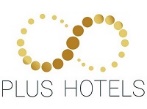 At Plus Hotels the safety and health of our guests and associates is first and foremost.Safety measures:We are strictly following the COVID-19 guidelines provided by the Greek National Public Health Organization.Our team is all trained in hygiene protocols that prevent the spread of infectious diseases, and make you feel safe. Room keys are disinfected before are handed out to the client.High-touch areas, such as bathrooms, elevator buttons and remote controls, are disinfected and cleaned with a higher frequencyA/C filters and grills are also disinfected regularlyBed linen & Towels are handled with extreme care to avoid contamination. Used bedding and towels are washed at a minimum of 70 ̊CRooms are cleaned only upon request and only once during the guests’ stay Loose items such as pens, note pads, information material etc. are removed from rooms. Hand alcohol stations and disposable gloves are available throughout the hotelWe offer contactless service at the restaurant.All tables, menus and chairs in our restaurant are cleaned at a much higher frequency, and after each seatingWe have limited the numbers of seats in our restaurant and public areasThe layout of seats on swimming pool decks (sunbeds, chairs, sun loungers, etc.) will be such so that the distance between the ends of the seats of two people under two different umbrellas be at least 2 meters in each direction.Doctors on call 24/7 to provide special care to our guestsWe continue to monitor the COVID-19 situation closely and follow the recommendations of our local health authorities.For public health protection actions, our company will keep an updated log of all staff members and all guests that have stayed in the hotel - name, nationality, arrival and departure dates, contact information (address, phone number, e-mail) - in order to reach out to close contacts of any COVID-19 case, that might be later discovered.Attention will be given to the General Data Protection Regulation and that all guests will be informed about the hotel log book for public health protection purposes.